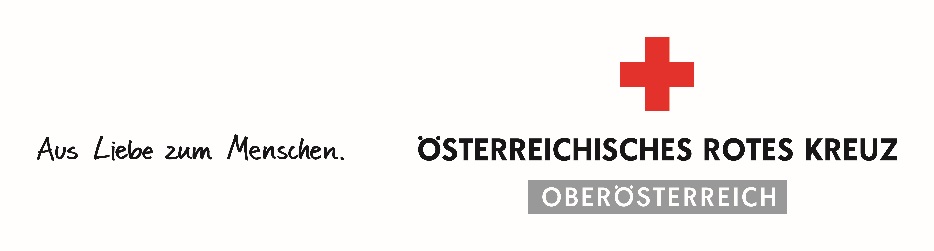 Antrag senden an: Österreichisches Rotes Kreuz, Bezirksstelle Perg, Dirnbergerstr. 15, 4320 PergEingangsdatum: 
     Eingangsdatum: 
     Ausweisnummer:Ausweisnummer:Antrag auf Ausstellung eines Rot-Kreuz-Markt - EinkaufsausweisesAntrag auf Ausstellung eines Rot-Kreuz-Markt - EinkaufsausweisesAntrag auf Ausstellung eines Rot-Kreuz-Markt - EinkaufsausweisesAntrag auf Ausstellung eines Rot-Kreuz-Markt - EinkaufsausweisesAntrag auf Ausstellung eines Rot-Kreuz-Markt - EinkaufsausweisesAntrag auf Ausstellung eines Rot-Kreuz-Markt - EinkaufsausweisesAntrag auf Ausstellung eines Rot-Kreuz-Markt - EinkaufsausweisesAntrag auf Ausstellung eines Rot-Kreuz-Markt - EinkaufsausweisesAntrag auf Ausstellung eines Rot-Kreuz-Markt - EinkaufsausweisesAntrag auf Ausstellung eines Rot-Kreuz-Markt - EinkaufsausweisesAntrag auf Ausstellung eines Rot-Kreuz-Markt - EinkaufsausweisesAntrag auf Ausstellung eines Rot-Kreuz-Markt - EinkaufsausweisesAntrag auf Ausstellung eines Rot-Kreuz-Markt - EinkaufsausweisesAntrag auf Ausstellung eines Rot-Kreuz-Markt - EinkaufsausweisesAngaben zum Antragsteller: (Blockschrift)Angaben zum Antragsteller: (Blockschrift)Angaben zum Antragsteller: (Blockschrift)Angaben zum Antragsteller: (Blockschrift)Angaben zum Antragsteller: (Blockschrift)Angaben zum Antragsteller: (Blockschrift)Angaben zum Antragsteller: (Blockschrift)Angaben zum Antragsteller: (Blockschrift)Angaben zum Antragsteller: (Blockschrift)Angaben zum Antragsteller: (Blockschrift)Angaben zum Antragsteller: (Blockschrift)Angaben zum Antragsteller: (Blockschrift)Angaben zum Antragsteller: (Blockschrift)Angaben zum Antragsteller: (Blockschrift)Familienname: 
     Familienname: 
     Familienname: 
     Familienname: 
     Familienname: 
     Familienname: 
     Familienname: 
     Familienname: 
     Vorname: 
     Vorname: 
     Vorname: 
     Vorname: 
     Vorname: 
     Vorname: 
     Geburtsdatum:
     Vers. Nr.:
     Vers. Nr.:
     Vers. Nr.:
     Staatsbürgerschaft:
     Staatsbürgerschaft:
     Staatsbürgerschaft:
     Staatsbürgerschaft:
     Staatsbürgerschaft:
     Staatsbürgerschaft:
     Staatsbürgerschaft:
     Staatsbürgerschaft:
     Geschlecht: männlich weiblich Geschlecht: männlich weiblich PLZ:
     Wohnort:
     Wohnort:
     Wohnort:
     Wohnort:
     Wohnort:
     Wohnort:
     Straße/Hausnummer:
     Straße/Hausnummer:
     Straße/Hausnummer:
     Straße/Hausnummer:
     Straße/Hausnummer:
     Straße/Hausnummer:
     Straße/Hausnummer:
     Tel. Nr. :
     Tel. Nr. :
     Handy: 
     Handy: 
     Handy: 
     Handy: 
     Handy: 
     Handy: 
     Handy: 
     E-Mail:
     E-Mail:
     E-Mail:
     E-Mail:
     E-Mail:
     Familienstand:	 ledig	 verheiratet	 geschieden                                                            	 Lebensgemeinschaft	 getrennt lebend	 verwitwet     	 ledig	 verheiratet	 geschieden                                                            	 Lebensgemeinschaft	 getrennt lebend	 verwitwet     	 ledig	 verheiratet	 geschieden                                                            	 Lebensgemeinschaft	 getrennt lebend	 verwitwet     	 ledig	 verheiratet	 geschieden                                                            	 Lebensgemeinschaft	 getrennt lebend	 verwitwet     	 ledig	 verheiratet	 geschieden                                                            	 Lebensgemeinschaft	 getrennt lebend	 verwitwet     	 ledig	 verheiratet	 geschieden                                                            	 Lebensgemeinschaft	 getrennt lebend	 verwitwet     	 ledig	 verheiratet	 geschieden                                                            	 Lebensgemeinschaft	 getrennt lebend	 verwitwet     	 ledig	 verheiratet	 geschieden                                                            	 Lebensgemeinschaft	 getrennt lebend	 verwitwet     	 ledig	 verheiratet	 geschieden                                                            	 Lebensgemeinschaft	 getrennt lebend	 verwitwet     	 ledig	 verheiratet	 geschieden                                                            	 Lebensgemeinschaft	 getrennt lebend	 verwitwet     	 ledig	 verheiratet	 geschieden                                                            	 Lebensgemeinschaft	 getrennt lebend	 verwitwet     	 ledig	 verheiratet	 geschieden                                                            	 Lebensgemeinschaft	 getrennt lebend	 verwitwet     	 ledig	 verheiratet	 geschieden                                                            	 Lebensgemeinschaft	 getrennt lebend	 verwitwet     Beruf/TätigkeitBeruf/Tätigkeit  arbeitslos                   im Krankenstand          seit:        arbeitslos                   im Krankenstand          seit:        arbeitslos                   im Krankenstand          seit:        arbeitslos                   im Krankenstand          seit:        arbeitslos                   im Krankenstand          seit:        arbeitslos                   im Krankenstand          seit:        arbeitslos                   im Krankenstand          seit:        arbeitslos                   im Krankenstand          seit:        arbeitslos                   im Krankenstand          seit:        arbeitslos                   im Krankenstand          seit:        arbeitslos                   im Krankenstand          seit:        arbeitslos                   im Krankenstand          seit:        arbeitslos                   im Krankenstand          seit:      weitere im Haushalt lebende Personen:weitere im Haushalt lebende Personen:weitere im Haushalt lebende Personen:Verwandtschaftsverhältnis zum Antragsteller: Verwandtschaftsverhältnis zum Antragsteller: Verwandtschaftsverhältnis zum Antragsteller: Verwandtschaftsverhältnis zum Antragsteller: Verwandtschaftsverhältnis zum Antragsteller: Verwandtschaftsverhältnis zum Antragsteller: Verwandtschaftsverhältnis zum Antragsteller: Verwandtschaftsverhältnis zum Antragsteller: Einkommen:Einkommen:EUR      EUR       neinEUR      EUR       neinEUR      EUR       neinEUR      EUR       neinEinkommen AntragstellerEinkommen AntragstellerEinkommen AntragstellerEUR      EUR      Haushaltseinkommen GesamtHaushaltseinkommen GesamtHaushaltseinkommen GesamtHaushaltseinkommen GesamtHaushaltseinkommen GesamtHaushaltseinkommen GesamtHaushaltseinkommen GesamtHaushaltseinkommen GesamtHaushaltseinkommen GesamtHaushaltseinkommen GesamtHaushaltseinkommen GesamtEUR      EUR      EUR      Nachweise: Nachweise: Nachweise: Nachweise: Nachweise: Nachweise: Nachweise: Nachweise: Nachweise: Nachweise: Nachweise: Nachweise: Nachweise: Nachweise:  Einkommensnachweis Einkommensnachweis Einkommensnachweis Einkommensnachweis Einkommensnachweis EinkommensnachweisStempelDatum:                               UnterschriftStempelDatum:                               UnterschriftStempelDatum:                               UnterschriftStempelDatum:                               UnterschriftStempelDatum:                               UnterschriftStempelDatum:                               UnterschriftStempelDatum:                               UnterschriftStempelDatum:                               Unterschrift Haushaltsbestätigung Haushaltsbestätigung Haushaltsbestätigung Haushaltsbestätigung HaushaltsbestätigungStempelDatum:                               UnterschriftStempelDatum:                               UnterschriftStempelDatum:                               UnterschriftStempelDatum:                               UnterschriftStempelDatum:                               UnterschriftStempelDatum:                               UnterschriftStempelDatum:                               UnterschriftStempelDatum:                               Unterschrift Bestätigung des Sozialhilfeverbandes Bestätigung des Sozialhilfeverbandes Bestätigung des Sozialhilfeverbandes Bestätigung des Sozialhilfeverbandes Bestätigung des Sozialhilfeverbandes Bestätigung des SozialhilfeverbandesStempelDatum:                               UnterschriftStempelDatum:                               UnterschriftStempelDatum:                               UnterschriftStempelDatum:                               UnterschriftStempelDatum:                               UnterschriftStempelDatum:                               UnterschriftStempelDatum:                               UnterschriftStempelDatum:                               Unterschrift Bestätigung der Sozialberatungsstelle Bestätigung der Sozialberatungsstelle Bestätigung der Sozialberatungsstelle Bestätigung der Sozialberatungsstelle Bestätigung der Sozialberatungsstelle Bestätigung der SozialberatungsstelleStempelDatum:                               UnterschriftStempelDatum:                               UnterschriftStempelDatum:                               UnterschriftStempelDatum:                               UnterschriftStempelDatum:                               UnterschriftStempelDatum:                               UnterschriftStempelDatum:                               UnterschriftStempelDatum:                               UnterschriftVertretungsbefugte Personen: Vertretungsbefugte Personen: Vertretungsbefugte Personen: Vertretungsbefugte Personen: Vertretungsbefugte Personen: Vertretungsbefugte Personen: Vertretungsbefugte Personen: Vertretungsbefugte Personen: Vertretungsbefugte Personen: Vertretungsbefugte Personen: Vertretungsbefugte Personen: Vertretungsbefugte Personen: Vertretungsbefugte Personen: Vertretungsbefugte Personen: Vorname/FamiliennameVorname/FamiliennameVorname/FamiliennameVorname/FamiliennameStraße/HausnummerStraße/HausnummerStraße/HausnummerStraße/HausnummerStraße/HausnummerStraße/HausnummerPLZ, WohnortPLZ, WohnortPLZ, WohnortPLZ, WohnortIch versichere, dass ich die vorstehenden Angaben nach bestem Wissen und Gewissen richtig und vollständig gemacht habe. Ich nehme zur Kenntnis, dass durch Falschangaben der Ausweis entzogen wird. Ich versichere, dass ich die vorstehenden Angaben nach bestem Wissen und Gewissen richtig und vollständig gemacht habe. Ich nehme zur Kenntnis, dass durch Falschangaben der Ausweis entzogen wird. Ich versichere, dass ich die vorstehenden Angaben nach bestem Wissen und Gewissen richtig und vollständig gemacht habe. Ich nehme zur Kenntnis, dass durch Falschangaben der Ausweis entzogen wird. Ich versichere, dass ich die vorstehenden Angaben nach bestem Wissen und Gewissen richtig und vollständig gemacht habe. Ich nehme zur Kenntnis, dass durch Falschangaben der Ausweis entzogen wird. Ich versichere, dass ich die vorstehenden Angaben nach bestem Wissen und Gewissen richtig und vollständig gemacht habe. Ich nehme zur Kenntnis, dass durch Falschangaben der Ausweis entzogen wird. Ich versichere, dass ich die vorstehenden Angaben nach bestem Wissen und Gewissen richtig und vollständig gemacht habe. Ich nehme zur Kenntnis, dass durch Falschangaben der Ausweis entzogen wird. Ich versichere, dass ich die vorstehenden Angaben nach bestem Wissen und Gewissen richtig und vollständig gemacht habe. Ich nehme zur Kenntnis, dass durch Falschangaben der Ausweis entzogen wird. Ich versichere, dass ich die vorstehenden Angaben nach bestem Wissen und Gewissen richtig und vollständig gemacht habe. Ich nehme zur Kenntnis, dass durch Falschangaben der Ausweis entzogen wird. Ich versichere, dass ich die vorstehenden Angaben nach bestem Wissen und Gewissen richtig und vollständig gemacht habe. Ich nehme zur Kenntnis, dass durch Falschangaben der Ausweis entzogen wird. Ich versichere, dass ich die vorstehenden Angaben nach bestem Wissen und Gewissen richtig und vollständig gemacht habe. Ich nehme zur Kenntnis, dass durch Falschangaben der Ausweis entzogen wird. Ich versichere, dass ich die vorstehenden Angaben nach bestem Wissen und Gewissen richtig und vollständig gemacht habe. Ich nehme zur Kenntnis, dass durch Falschangaben der Ausweis entzogen wird. Ich versichere, dass ich die vorstehenden Angaben nach bestem Wissen und Gewissen richtig und vollständig gemacht habe. Ich nehme zur Kenntnis, dass durch Falschangaben der Ausweis entzogen wird. Ich versichere, dass ich die vorstehenden Angaben nach bestem Wissen und Gewissen richtig und vollständig gemacht habe. Ich nehme zur Kenntnis, dass durch Falschangaben der Ausweis entzogen wird. Ich versichere, dass ich die vorstehenden Angaben nach bestem Wissen und Gewissen richtig und vollständig gemacht habe. Ich nehme zur Kenntnis, dass durch Falschangaben der Ausweis entzogen wird. Datum:      	Unterschrift der antragstellenden Person ………………………………………………...	(bzw. der gesetzlichen Vertretung)Datum:      	Unterschrift der antragstellenden Person ………………………………………………...	(bzw. der gesetzlichen Vertretung)Datum:      	Unterschrift der antragstellenden Person ………………………………………………...	(bzw. der gesetzlichen Vertretung)Datum:      	Unterschrift der antragstellenden Person ………………………………………………...	(bzw. der gesetzlichen Vertretung)Datum:      	Unterschrift der antragstellenden Person ………………………………………………...	(bzw. der gesetzlichen Vertretung)Datum:      	Unterschrift der antragstellenden Person ………………………………………………...	(bzw. der gesetzlichen Vertretung)Datum:      	Unterschrift der antragstellenden Person ………………………………………………...	(bzw. der gesetzlichen Vertretung)Datum:      	Unterschrift der antragstellenden Person ………………………………………………...	(bzw. der gesetzlichen Vertretung)Datum:      	Unterschrift der antragstellenden Person ………………………………………………...	(bzw. der gesetzlichen Vertretung)Datum:      	Unterschrift der antragstellenden Person ………………………………………………...	(bzw. der gesetzlichen Vertretung)Datum:      	Unterschrift der antragstellenden Person ………………………………………………...	(bzw. der gesetzlichen Vertretung)Datum:      	Unterschrift der antragstellenden Person ………………………………………………...	(bzw. der gesetzlichen Vertretung)Datum:      	Unterschrift der antragstellenden Person ………………………………………………...	(bzw. der gesetzlichen Vertretung)Datum:      	Unterschrift der antragstellenden Person ………………………………………………...	(bzw. der gesetzlichen Vertretung)Ausweis übernommen am      	Unterschrift: ………………………………………………...Ausweis übernommen am      	Unterschrift: ………………………………………………...Ausweis übernommen am      	Unterschrift: ………………………………………………...Ausweis übernommen am      	Unterschrift: ………………………………………………...Ausweis übernommen am      	Unterschrift: ………………………………………………...Ausweis übernommen am      	Unterschrift: ………………………………………………...Ausweis übernommen am      	Unterschrift: ………………………………………………...Ausweis übernommen am      	Unterschrift: ………………………………………………...Ausweis übernommen am      	Unterschrift: ………………………………………………...Ausweis übernommen am      	Unterschrift: ………………………………………………...Ausweis übernommen am      	Unterschrift: ………………………………………………...Ausweis übernommen am      	Unterschrift: ………………………………………………...Ausweis übernommen am      	Unterschrift: ………………………………………………...Ausweis übernommen am      	Unterschrift: ………………………………………………...